ŞCOALA GIMNAZIALĂ „MIHAI EMINESCU”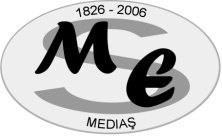 MEDIAŞ, STR. MIHAI VITEAZUL NR. 14TEL./FAX: 0269 841759REGULAMENTUL CONCURSULUIRamuriORGANIZATORIConcursul este organizat de Școala Gimnazială Mihai Eminescu, Mediaș.LOCUL DE DESFĂȘURAREConcursul se desfășoară la Școala Gimnazială Mihai Eminescu, Mediaș.DURATA CONCURSULUIConcursul începe în luna martie 2022, data la care se stabilește tema pentru anul în curs, și se încheie în luna iunie 2022, când vor fi comunicate rezultatele pe site-ul școlii. DREPTUL DE PARTICIPARELa concurs pot participa elevii talentați din clasele V-VIII din județul Sibiu și din împrejurimile Mediașului. OBIECTUL CONCURSULUI  ȘI MODUL DE DESFĂȘURARE  Proiectul urmărește:dezvoltarea interesului şi a motivaţiei pentru lectură şi aplicarea cunoştinţelor în contexte variate;dezvoltarea abilităţilor de relaţionare interumană;dezvoltarea capacităţii de exprimare orală şi scrisă;dezvoltarea  abilităţilor creative ale elevilor.Modul de desfășurare:	Elevii din clasele III-VIII pot participa cu cel mult trei creații literare care să respecte tema propusă ( prietenia) ; creaţiile vor fi scrise cu diacritice și cu caractere – Times New Roman 12 -  și vor fi transmise  în format electronic pe adresa monica_adriana_80@yahoo.com  , până în data de 25 mai  2022.  Creațiile care nu se înscriu în tematica propusă vor fidescalificate.PREMIILE CONCURSULUI ȘI ACORDAREA ACESTORASe vor acorda Premiul I, II, III și Mențiuni pentru fiecare secțiune, în funcție de numărul total de creații înscrise în concurs. PREMIEREARezultatele concursului vor fi publicate pe site-ul școlii în data de 31 mai 2022.Câștigătorii și profesorii coordonatori vor putea să-și ridice diplomele de la sediul școlii sau le vor fi trimise în format electronic, până cel târziu 10 iunie 2022.  DREPTUL DE PROPRIETATE ȘI UTILIZAREA DATELORParticipanții sunt răspunzători pentru  lucrările înscrise în concurs. Participanții sunt de acord să împartă cu Școala Gimnazială Mihai Eminescu, Mediaș toate drepturile privind lucrările, drepturile de autor continuând să aparțină autorului.MENȚIUNI FINALEOrganizatorii nu sunt răspunzători pentru anularea, amânarea  sau modificarea concursului ca urmare a unor împrejurări neprevăzute. Datele menționate în regulament se pot modifica din motive organizaționale sau ca urmare a unor împrejurări neașteptate. În acest caz, participanții vor fi anunțați în cel mai scurt timp posibil.	Participarea la concurs presupune acceptarea tuturor condițiilor prezentului regulament.		DIRECTOR,				prof. CĂTĂLINA HALMAGHI			PROFESORI COORDONATORI        prof. Adriana Suciu       prof. Raluca Morari